ANEXA 3Fișă de consultanță accesare sau implementare proeicte cu finanțare nerambursabilă pentru dezvoltarea instituțională.Nume Prenume consultant............................................................................................................Titlul proiectului:……………………………………………......................................................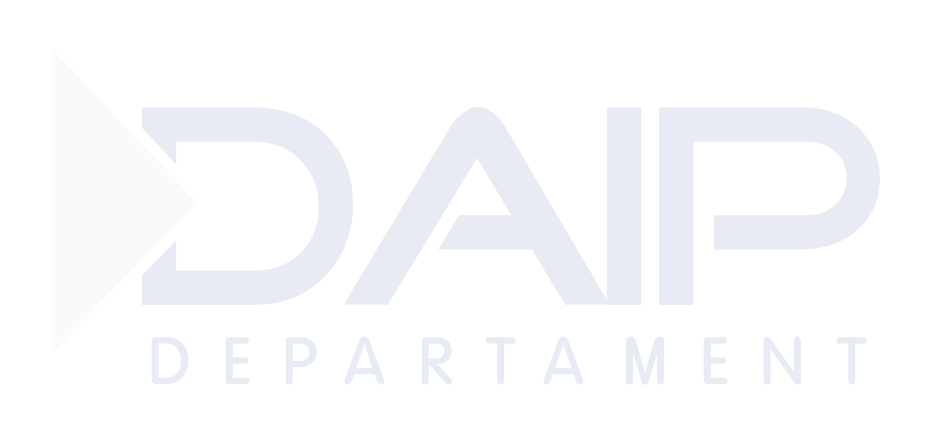 Programul de finanțare:…………………………………………................................................Axa de finanțare..…………………………………………..........................................................Solicitantul Principal:…………………………………………………........................................Răspuns informații solicitate......................................................................................................... ....................................................................................................................................................... ....................................................................................................................................................... .............................................................................................................................................................................................................................................................................................................. .....................................................................................................................................................................................................................................................................................................................................................................................................................................................................Semnătura, Data